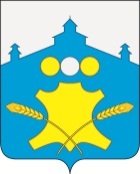 Земское собраниеБольшемурашкинского муниципального района Нижегородской области Р Е Ш Е Н И Е          27.02.2020 г.                                                                                   №  08     Об утверждении Положения о статусе депутата Земского собрания  Большемурашкинского муниципального района Нижегородской области        В соотвествии с Федеральным законом от 06.10.2003г. № 131-ФЗ «Об общих принципах организации местного самоуправления в Российской Федерации», Законом Нижегородской области от 03.10.2008г. № 133-З «О гарантиях осуществления полномочий депутата, члена выборного органа местного самоуправления, выборного должностного лица местного самоуправления в Нижегородской области», Уставом Большемурашкинского муниципального района Нижегородской области, Земское собрание Большемурашкинского муниципального района р е ш и л о: 1. Утвердить прилагаемое Положение о статусе депутата Земского собрания Большемурашкинского муниципального района Нижегородской области.2. Признать утратившими силу:- решение Земского собрания Большемурашкинского  района от 09.06.2006г.  № 48 «О «Положении о статусе депутата Земского собрания, главы местногосамоуправления  Большемурашкинского района»;- решение Земского собрания Большемурашкинского района от 29.07.2010  № 49, от 25.02.2016 № 13 от 29.04.2016 № 34, от 27.04.2017 № 273. Настоящее решение вступает в силу со дня его официального опубликования.    4. Контроль за исполнением настоящего решения возложить на комиссию по  местному самоуправлению и общественным связям (председатель Л.Ю.Лесникова).Председатель Земского собрания                                            С.И.БобровскихГлава местного самоуправления                                              Н.А.БеляковПриложение к решению Земского собранияот 27.02.2020г. № 08Положениео статусе депутата Земского собрания Большемурашкинского муниципального района Нижегородской области(далее - Положение)Настоящее Положение принято в соответствии с Федеральным законом  от 06.10.2003г. № 131-ФЗ «Об общих принципах организации местного самоуправления в Российской Федерации», Законом Нижегородской области от 03.10.2008 № 133-З (ред. от 04.08.2016, с изм. от 03.12.2019) «О гарантиях осуществления полномочий депутата, члена выборного органа местного самоуправления, выборного должностного лица местного самоуправления в Нижегородской области», Законом  Нижегородской области от 07.03.2008 № 20-З (ред. от 04.12.2019) «О противодействии коррупции в Нижегородской области» и определяет права, обязанности и ответственность депутата Земского собрания Большемурашкинского муниципального района Нижегородской области (далее - депутат, депутат Земского собрания), а также гарантии при осуществлении им депутатской деятельности.Глава 1. Общие положенияСтатья 1. Депутат Земского собрания      1. Депутат Земского собрания Большемурашкинского муниципального района Нижегородской области (далее - депутат) представляет интересы населения Большемурашкинского муниципального района Нижегородского района (далее - район) в целом и населения поселения, от которого избран депутат.       2. Депутату гарантируются условия для беспрепятственного и эффективного осуществления своих полномочий, защита его прав, чести и достоинства.      3. Решение об осуществлении полномочий депутата Земского собрания на постоянной или на непостоянной основе принимается Земским собранием. На постоянной основе могут работать не более 10 процентов депутатов от установленной численности Земского собрания. В случае прекращения, в том числе досрочного, полномочий депутата представительный орган соответствующего поселения в течение одного месяца принимает решение об избрании в состав Земского собрания другого депутата.4. Полномочия депутата Земского собрания Большемурашкинского муниципального района, состоящего в соответствии с пунктом 1 части 4 статьи 35 Федерального закона от 6 октября 2003 года № 131-ФЗ «Об общих принципах организации местного самоуправления в Российской Федерации» из глав поселений, входящих в состав Большемурашкинского муниципального района, и депутатов представительных органов указанных поселений, начинаются соответственно со дня вступления в должность главы поселения, входящего в состав Большемурашкинского муниципального района, или со дня избрания депутата представительного органа данного поселения депутатом Земского собрания муниципального района, в состав которого входит данное поселение, и прекращаются соответственно со дня вступления в должность вновь избранного главы поселения или со дня вступления в силу решения об очередном избрании в состав Земского собрания Большемурашкинского муниципального района депутата от данного поселения.5. При осуществлении своих полномочий депутат руководствуется государственными интересами и интересами населения муниципального образования, своей предвыборной программой и убеждениями, строит свою работу на основе Конституции Российской Федерации, федерального законодательства и законов Нижегородской области, Устава Большемурашкинского муниципального района, иных нормативных правовых актов органов местного самоуправления.Статья 2. Срок полномочий депутата1. Депутаты Земского собрания избираются (делегируются) на срок полномочий представительных органов поселений, входящих в состав муниципального района. Полномочия депутата начинаются со дня его избрания (делегирования) и прекращаются со дня начала работы Земского собрания нового созыва.Статья 3. Ответственность депутата1. Полномочия депутата прекращаются досрочно в случае несоблюдения ограничений, установленных Федеральным законом от 06.10.2003г. № 131-ФЗ «Об общих принципах организации местного самоуправления в РФ».2. Депутат подлежит освобождению от должности в связи с утратой доверия в случае несоблюдения ограничений, предусмотренных Федеральным законом № 273-ФЗ «О противодействии коррупции».Статья 4. Досрочное прекращение полномочий депутата Земского собрания1. Депутат Земского собрания досрочно прекращает свои полномочия в случае:1) смерти;2) отставки по собственному желанию;3) признания судом недееспособным или ограниченно дееспособным;4) признания судом безвестно отсутствующим или объявления умершим;5) вступления в отношении его в законную силу обвинительного приговора суда;6) выезда за пределы Российской Федерации на постоянное место жительства;7) прекращения гражданства Российской Федерации, прекращения гражданства иностранного государства - участника международного договора Российской Федерации, в соответствии с которым иностранный гражданин имеет право быть избранным в органы местного самоуправления, приобретения им гражданства иностранного государства либо получения им вида на жительство или иного документа, подтверждающего право на постоянное проживание гражданина Российской Федерации на территории иностранного государства, не являющегося участником международного договора Российской Федерации, в соответствии с которым гражданин Российской Федерации, имеющий гражданство иностранного государства, имеет право быть избранным в органы местного самоуправления;8) отзыва избирателями;9) досрочного прекращения полномочий Земского собрания Большемурашкинского муниципального района;10) призыва на военную службу или направления на заменяющую ее альтернативную гражданскую службу, если депутат осуществляет свои полномочия на непостоянной основе;11) в иных случаях, установленных Федеральным законом "Об общих принципах организации местного самоуправления в Российской Федерации" и иными федеральными законами.2. Решение Земского собрания о досрочном прекращении полномочий депутата Земского собрания принимается не позднее чем через 30 дней со дня появления основания для досрочного прекращения полномочий, а если это основание появилось в период между заседаниями Земского собрания - не позднее чем через три месяца со дня появления такого основания.Статья 5. Удостоверение депутата     1. Депутат имеет удостоверение, являющееся документом, подтверждающим полномочия депутата. Депутат пользуется удостоверением в течение срока своих полномочий.2. По окончании срока полномочий удостоверение остается у депутата на постоянное хранение.3. Депутат обязан обеспечить сохранность удостоверения. В случае утери (порчи) удостоверения  депутат подает заявление в произвольной форме о выдаче дубликата удостоверения, в котором указывает причину его утери (порчи).Статья 6. Ограничения и обязанности, налагаемые на депутатов1. Депутат в течение срока своих полномочий не может быть депутатом Государственной Думы Федерального Собрания Российской Федерации, членом Совета Федерации Федерального Собрания Российской Федерации, депутатом законодательных (представительных) органов государственной власти субъектов Российской Федерации, занимать иные государственные должности Российской Федерации, государственные должности субъектов Российской Федерации, а также должности государственной гражданской службы и должности муниципальной службы.2. Депутат Земского собрания не может быть депутатом Государственной Думы Федерального Собрания Российской Федерации, членом Совета Федерации Федерального Собрания Российской Федерации, депутатом законодательных (представительных) органов государственной власти субъектов Российской Федерации, замещать должности муниципальной службы.Депутат Земского собрания не может одновременно исполнять полномочия депутата представительного органа иного муниципального образования или выборного должностного лица местного самоуправления иного муниципального образования, за исключением случаев, установленных Федеральным законом "Об общих принципах организации местного самоуправления в РФ".3. Депутат, осуществляющий свои полномочия на постоянной основе, не вправе:1) заниматься предпринимательской деятельностью лично или через доверенных лиц;2) участвовать в управлении коммерческой или некоммерческой организацией, за исключением следующих случаев:а) участие на безвозмездной основе в управлении политической партией, органом профессионального союза, в том числе выборным органом первичной профсоюзной организации, созданной в органе местного самоуправления, аппарате избирательной комиссии муниципального образования, участие в съезде (конференции) или общем собрании иной общественной организации, жилищного, жилищно-строительного, гаражного кооперативов, товарищества собственников недвижимости;б) участие на безвозмездной основе в управлении некоммерческой организацией (кроме участия в управлении политической партией, органом профессионального союза, в том числе выборным органом первичной профсоюзной организации, созданной в органе местного самоуправления, аппарате избирательной комиссии муниципального образования, участия в съезде (конференции) или общем собрании иной общественной организации, жилищного, жилищно-строительного, гаражного кооперативов, товарищества собственников недвижимости) с предварительным уведомлением высшего должностного лица субъекта Российской Федерации (руководителя высшего исполнительного органа государственной власти субъекта Российской Федерации) в порядке, установленном законом субъекта Российской Федерации;в) представление на безвозмездной основе интересов муниципального образования в совете муниципальных образований субъекта Российской Федерации, иных объединениях муниципальных образований, а также в их органах управления;г) представление на безвозмездной основе интересов муниципального образования в органах управления и ревизионной комиссии организации, учредителем (акционером, участником) которой является муниципальное образование, в соответствии с муниципальными правовыми актами, определяющими порядок осуществления от имени муниципального образования полномочий учредителя организации либо порядок управления находящимися в муниципальной собственности акциями (долями в уставном капитале);д) иные случаи, предусмотренные федеральными законами;3) заниматься иной оплачиваемой деятельностью, за исключением преподавательской, научной и иной творческой деятельности. При этом преподавательская, научная и иная творческая деятельность не может финансироваться исключительно за счет средств иностранных государств, международных и иностранных организаций, иностранных граждан и лиц без гражданства, если иное не предусмотрено международным договором Российской Федерации или законодательством Российской Федерации;4) входить в состав органов управления, попечительских или наблюдательных советов, иных органов иностранных некоммерческих неправительственных организаций и действующих на территории Российской Федерации их структурных подразделений, если иное не предусмотрено международным договором Российской Федерации или законодательством Российской Федерации.4. Депутат, осуществляющий полномочия на постоянной основе, не может участвовать в качестве защитника или представителя (кроме случаев законного представительства) по гражданскому, административному или уголовному делу либо делу об административном правонарушении.5. Депутат должен соблюдать ограничения и запреты и исполнять обязанности, которые установлены Федеральным законом от 25 декабря 2008 года № 273-ФЗ "О противодействии коррупции" и другими федеральными законами. Полномочия депутата прекращаются досрочно в случае несоблюдения ограничений, запретов, неисполнения обязанностей, установленных Федеральным законом от 25 декабря 2008 года № 273-ФЗ «О противодействии коррупции», Федеральным законом от 3 декабря 2012 года № 230-ФЗ «О контроле за соответствием расходов лиц, замещающих государственные должности, и иных лиц их доходам", Федеральным законом от 7 мая 2013 года № 79-ФЗ «О запрете отдельным категориям лиц открывать и иметь счета (вклады), хранить наличные денежные средства и ценности в иностранных банках, расположенных за пределами территории Российской Федерации, владеть и (или) пользоваться иностранными финансовыми инструментами», если иное не предусмотрено действующим законодательством.6. Депутаты представляют сведения о своих доходах, расходах, об имуществе и обязательствах имущественного характера, а также о доходах, расходах, об имуществе и обязательствах имущественного характера своих супруг (супругов) и несовершеннолетних детей (далее - сведения) Губернатору Нижегородской области в порядке, установленном частью 7 настоящей статьи.7. Депутаты направляют сведения в комиссию по контролю за представлением сведений о доходах, расходах, об имуществе и обязательствах имущественного характера, представляемых лицами, замещающими муниципальные должности, и урегулированию конфликта интересов (далее - комиссия) ежегодно не позднее 30 апреля года, следующего за отчетным, по форме справки, утвержденной Президентом РФ. Уточненные сведения представляются в течение месяца после дня окончания срока, установленного абзацем первым настоящего пункта. Комиссия проводит анализ сведений и их размещение на официальном сайте органов местного самоуправления Большемурашкинского муниципального района в порядке, установленном решением Земского собрания Большемурашкинского муниципального района. В течение 14 календарных дней после окончания срока представления уточненных сведений Комиссия обеспечивает представление сведений Губернатору Нижегородской области путем направления в орган исполнительной власти Нижегородской области, уполномоченный на исполнение функций по профилактике коррупционных и иных правонарушений.8. Проверка достоверности и полноты представляемых депутатами сведений осуществляется по решению Губернатора Нижегородской области уполномоченным органом по профилактике коррупционных и иных правонарушений в порядке, установленном Законом Нижегородской области от 07.03.2008 № 20-З «О противодействии коррупции в Нижегородской области2.9. Депутату, осуществляющему свои полномочия на постоянной основе, депутатам, замещающим должности в Земском собрании, супругам и несовершеннолетним детям указанных лиц запрещается открывать и иметь счета (вклады), хранить наличные денежные средства и ценности в иностранных банках, расположенных за пределами территории Российской Федерации, владеть и (или) пользоваться иностранными финансовыми инструментами.Статья 7. Предотвращение и урегулирование конфликта интересов1. Депутат обязан принимать меры по недопущению любой возможности возникновения конфликта интересов.Под конфликтом интересов в соответствии с Федеральным законом от 25.12.2008 № 273-ФЗ «О противодействии коррупции» понимается ситуация, при которой личная заинтересованность (прямая или косвенная) депутата влияет или может повлиять на надлежащее, объективное и беспристрастное исполнение им должностных (служебных) обязанностей (осуществление полномочий).Под личной заинтересованностью в соответствии с Федеральным законом от 25.12.2008 №273-ФЗ «О противодействии коррупции» понимается возможность получения доходов в виде денег, иного имущества, в том числе имущественных прав, услуг имущественного характера, результатов выполненных работ или каких-либо выгод (преимуществ) депутатом и (или) состоящими с ним в близком родстве или свойстве лицами (родителями, супругами, детьми, братьями, сестрами, а также братьями, сестрами, родителями, детьми супругов и супругами детей), гражданами или организациями, с которыми депутат и (или) лица, состоящие с ним в близком родстве или свойстве, связаны имущественными, корпоративными или иными близкими отношениями.2. Депутат обязан уведомить Земское собрание о возникшем конфликте интересов или о возможности его возникновения, как только ему станет об этом известно, в порядке, определенном решением Земского собрания.Глава 2. Депутатская деятельностьСтатья 8. Формы депутатской деятельности1. Деятельность депутата в Земском собрании осуществляется в следующих формах:1) участие в заседаниях Земского собрания;2) участие в работе постоянных и временных комиссий;3) выполнение поручений Земского собрания, его комиссий.2. Депутатская деятельность может осуществляться также в иных формах, допускаемых Конституцией Российской Федерации, федеральными законами, законами Нижегородской области, Уставом Большемурашкинского муниципального района.Статья 9. Участие депутата в заседаниях1. Депутат обязан присутствовать на каждом заседании Земского собрания и заседаниях постоянных и временных комиссий, членом которых он является.2. Депутат на заседании обязан:1) регистрироваться на каждом заседании и участвовать в его работе;2) соблюдать Устав Большемурашкинского муниципального района, Регламент, настоящее Положение;3) выступать только с разрешения председательствующего;4) соблюдать нормы депутатской этики.3. В случае невозможности прибытия на заседание Земского собрания или постоянной комиссии депутат извещает об этом соответственно председателя Земского собрания или через аппарат Земского собрания.Статья 10. Реализация прав депутата на заседаниях1. Депутат пользуется правом решающего голоса по всем вопросам, рассматриваемым на заседаниях Земского собрания и заседаниях постоянных комиссий, членом которых он является.2. Депутат имеет право присутствовать с правом совещательного голоса на заседании комиссий, членом которых он не является.3. Депутат, не выступивший на заседании Земского собрания в связи с прекращением прений, вправе передать председательствующему текст своего выступления, а также изложенные в письменной форме предложения и замечания по обсуждаемому вопросу.4. Депутат имеет право:1) предлагать вопросы для рассмотрения на заседании Земского собрания, соответствующей комиссии;2) вносить предложения и замечания по повестке дня, по порядку рассмотрения и существу обсуждаемых вопросов;3) вносить предложения о заслушивании на заседании отчета или информации должностных лиц, подотчетных Земскому собранию;4) вносить предложения о проведении депутатских расследований по любому вопросу, относящемуся к ведению Земского собрания;5) ставить вопросы о разработке и принятии муниципальных правовых актов;6) вносить в порядке правотворческой инициативы проекты правовых актов;7) участвовать в прениях, обращаться с запросами, задавать вопросы докладчикам, а также председательствующему на заседании, требовать ответа;8) выступать с обоснованием конкретных предложений по рассматриваемому вопросу, включенному в повестку дня, и по мотивам голосования, давать справки;9) вносить поправки к проектам правовых актов Земского собрания.Статья 11. Выполнение депутатом поручений1. Депутат обязан выполнять поручения Земского собрания, соответствующей постоянной комиссии, данные ему в пределах их компетенции.2. О результатах выполнения поручений депутат информирует соответственно Земское собрание, соответствующую постоянную комиссию, вносит предложения об устранении выявленных недостатков, отмене незаконных решений, привлечении к ответственности лиц, допустивших нарушения законодательства.Статья 12. Работа депутата с избирателями1. На протяжении срока полномочий депутат проводит постоянную работу и осуществляет взаимодействие с избирателями.2. Депутат рассматривает обращения избирателей, может вести прием граждан, вносить предложения в соответствующие органы государственной власти, органы местного самоуправления и общественные объединения.3. Депутат не реже одного раза в год отчитывается перед избирателями округа о своей работе, о ходе выполнения предвыборной программы. 4. Для проведения отчета администрация Большемурашкинского района выделяет помещение, оборудованное мебелью и телефоном, оказывает иную помощь.Глава 3. Гарантии осуществления депутатской деятельностиСтатья 13. Гарантии осуществления полномочий депутата1. Гарантии осуществления полномочий депутата устанавливаются Уставом Большемурашкинского муниципального района в соответствии с федеральными законами, Законом Нижегородской области «О гарантиях осуществления полномочий депутата, члена выборного органа местного самоуправления, выборного должностного лица местного самоуправления в Нижегородской области», иными нормативными актами.2. К гарантиям осуществления полномочий депутата, осуществляющего свои полномочия на постоянной основе, относятся:    1) обеспечение условий для осуществления депутатом своих полномочий;    2) реализация права правотворческой инициативы депутата;    3) реализация права депутата на посещение органов местного самоуправления, организаций и общественных объединений, на прием в первоочередном порядке должностными лицами;   4) реализация права депутата на обращение;   5) реализация права депутата на получение информации;   6) обеспечение депутату условий для работы с избирателями;   7) предоставление ежегодного оплачиваемого отпуска депутату;   8) реализация права на депутатский запрос;   9) медицинское страхование и социальное страхование депутата; 10) право на дополнительное профессиональное образование депутата; 11) возмещение расходов депутата; 12) оплата труда депутата; 13) гарантии прав депутата при прекращении его полномочий; 14)  гарантии  прав  депутата  при  изменении  основы осуществления имсвоих полномочий; 15)  гарантии  прав  депутата при его отставке по собственному желанию; 16) пенсионное обеспечение лиц, замещавших выборные муниципальные должности; 17) компенсационные выплаты в случае причинения вреда жизни и здоровью депутата; 18) содействие в последующем трудоустройстве лица, замещавшего должность депутата; 19) иные гарантии, предусмотренные уставом муниципального образования.3. К гарантиям осуществления полномочий депутата, осуществляющего свои полномочия на непостоянной основе, относятся:обеспечение условий для осуществления депутатом своих полномочий;реализация права правотворческой инициативы депутата;реализация права депутата на посещение органов местного самоуправления, организаций и общественных объединений, на прием в первоочередном порядке должностными лицами;реализация права депутата на обращение;реализация права депутата на получение информации;обеспечение депутату условий для работы с избирателями;реализация права на депутатский запрос;возмещение расходов депутата;гарантии прав депутата при прекращении его полномочий (за исключением гарантий предусмотренных частями 1-3 статьи 17 Закона Нижегородской области от 03.10.2008 № 133-З "О гарантиях осуществления полномочий депутата, члена выборного органа местного самоуправления, выборного должностного лица местного самоуправления в Нижегородской области" ;гарантии  прав    при  изменении  основы осуществления депутатами своих полномочий;гарантии  прав  при  отставке по собственному желанию;иные гарантии, предусмотренные Уставом района.Статья 14. Обеспечение условий для осуществления депутатом своих полномочий1. Депутату гарантируются условия для беспрепятственного и эффективного осуществления полномочий. Депутат обладает правом самостоятельного осуществления своей деятельности в пределах полномочий, установленных Уставом Большемурашкинского муниципального района.2. Вмешательство в какой-либо форме в деятельность депутата с целью воспрепятствовать исполнению его полномочий, оскорбление, клевета влекут за собой ответственность, предусмотренную федеральными законами.3. Гарантии прав депутата при привлечении его к уголовной или административной ответственности, задержании, аресте, обыске, допросе, совершении в отношении его иных уголовно-процессуальных и административно-процессуальных действий, а также при проведении оперативно-розыскных мероприятий в отношении депутата, занимаемого им жилого и (или) служебного помещения, его багажа, личных и служебных транспортных средств, переписки, используемых им средств связи, принадлежащих документов устанавливаются федеральными законами.4. Депутат не может быть привлечен к уголовной или административной ответственности за высказанное мнение, позицию, выраженную при голосовании, и другие действия, соответствующие статусу депутата, в том числе по истечении срока его полномочий. Данное положение не распространяется на случаи, когда депутатом были допущены публичные оскорбления, клевета или иные нарушения, ответственность за которые предусмотрена федеральным законом.5. Невыполнение законного требования депутата либо создание препятствий в осуществлении его деятельности влечет административную ответственность в соответствии с законодательством об административных правонарушениях.       6. Депутат, осуществляющий свои полномочия на непостоянной основе, на основании письменного заявления освобождается от выполнения производственных или служебных обязанностей по месту работы, в том числе посредством предоставления отпуска без сохранения заработной платы, на время участия в заседаниях Земского собрания, его комиссий.7. Депутату, осуществляющему свои полномочия на постоянной основе, для работы предоставляется оборудованное мебелью, оргтехникой и средствами связи рабочее место в помещении Земского собрания.Статья 15. Реализация права депутата на посещение органов местного самоуправления, организаций и общественных объединений, на прием в первоочередном порядке должностными лицами1. Депутат по предъявлении удостоверения имеет право для осуществления своих полномочий беспрепятственно посещать Земское собрание, главу местного самоуправления и администрацию района, ее структурные подразделения, а также в порядке, установленном законодательством, - организации и общественные объединения независимо от их организационно-правовой формы (далее - организации и объединения), расположенные на территории Большемурашкинского муниципального района, пользуется правом на прием в первоочередном порядке их руководителями и иными должностными лицами.2. При невозможности приема депутата в первоочередном порядке соответствующие должностные лица вправе отложить прием на срок до пяти дней либо с согласия депутата поручить прием другому должностному лицу.Статья 16. Реализация права правотворческой инициативы депутата1. Депутат имеет право правотворческой инициативы, которое осуществляется путем внесения в Земское собрание, администрацию Большемурашкинского муниципального района Нижегородской области (далее - администрация района), главе местного самоуправления Большемурашкинского муниципального района Нижегородской области (далее - глава местного самоуправления):1) проектов муниципальных правовых актов;2) проектов муниципальных правовых актов о внесении изменений в муниципальные правовые акты либо об отмене указанных актов, приостановлении их действия;3) поправок к проектам муниципальных правовых актов;4) предложений по разработке и принятию муниципальных правовых актов.2. Порядок реализации права правотворческой инициативы устанавливается муниципальными нормативными правовыми актами района.3. Депутат имеет право принимать непосредственное участие в рассмотрении его правотворческой инициативы. О дне рассмотрения инициативы инициатор должен быть извещен заблаговременно, но не позднее чем за три дня до рассмотрения.Статья 17. Реализация права депутата на обращение1. Депутат по вопросам, связанным с осуществлением своих полномочий, вправе направить письменное обращение в органы государственной власти, органы местного самоуправления, а также организации и общественные объединения.2. Руководители и иные должностные лица органов, организаций и объединений, указанных в части 1 настоящей статьи, обязаны дать ответ на обращение, предоставить запрашиваемые документы и сведения в течение 30 дней со дня регистрации письменного обращения.В случае необходимости проведения в связи с обращением дополнительной проверки или истребования каких-либо дополнительных материалов соответствующие должностные лица обязаны сообщить об этом депутату в пятидневный срок со дня регистрации письменного обращения. В данном случае срок рассмотрения обращения может быть продлен не более чем на 30 дней. При этом предоставление сведений, составляющих государственную или иную охраняемую законом тайну, осуществляется в порядке, установленном законодательством Российской Федерации.3. Депутат имеет право принимать непосредственное участие в рассмотрении органами местного самоуправления, организациями и объединениями, расположенными на территории Большемурашкиснкого муниципального района, поставленных им в обращении вопросов. В данном случае о дне рассмотрения депутат должен быть извещен не позднее чем за три дня до рассмотрения.Статья 18. Право на депутатский запрос1. Депутатским запросом считается письменное обращение депутата (группы депутатов) по вопросам, связанным с реализацией полномочий Земского собрания, полномочий депутатов, а также по иным вопросам, имеющим общественное значение.2. Депутат имеет право обратиться с депутатским запросом в письменной форме к лицам, замещающим государственные должности Нижегородской области, должностным лицам органов государственной власти Нижегородской области, органов местного самоуправления муниципального района, организаций и объединений.3. Запрос в письменной форме направляется главе местного самоуправления и подлежит рассмотрению на ближайшем заседании с принятием соответствующего решения.4. По предложению депутата, направившего депутатский запрос, лицо, подписавшее ответ, может быть приглашено Земским собранием на заседание для дачи необходимых разъяснений.5. Должностное лицо, к которому обращен депутатский запрос, обязано предоставить на него ответ в устной (на заседании Земского собрания) или письменной форме не позднее чем через 15 дней со дня его получения или в иной установленный федеральным законодательством или Земским собранием срок.Ответ на запрос должен быть подписан тем должностным лицом, которому направлен запрос, либо лицом, временно исполняющим его обязанности.Статья 19. Реализация права депутата на получение информации1. Депутат имеет право на получение информации о деятельности Земского собрания, о дате и времени проведения заседаний Земского собрания, заседаний комиссий.Депутат не позднее чем за неделю до назначенного срока информируется специалистами Земского собрания (далее - аппарат) о времени и месте проведения заседания Земского собрания, о вопросах, вносимых на рассмотрение, а также обеспечивается не позднее чем за три дня до заседания Земского собрания всеми необходимыми материалами по рассматриваемым вопросам.Депутат не позднее чем за два дня до назначенного срока информируется председателем комиссии или специалистами аппарата о времени и месте проведения заседания комиссии Земского собрания, о вопросах, вносимых на рассмотрение, а также обеспечивается не позднее чем за два дня до назначенного срока всеми необходимыми материалами по рассматриваемым вопросам.2. Депутат обеспечивается муниципальными правовыми актами, а также документами и информационно-справочными материалами, поступающими в официальном порядке в Земское собрание и главе местного самоуправления. Обеспечение депутата указанными документами и материалами осуществляется специалистами аппарата на основании запроса депутата, направляемого главе местного самоуправления.3. Органы местного самоуправления, организации и объединения, расположенные на территории муниципального района, соответствующие должностные лица обеспечивают депутата консультациями специалистов, не позднее семи дней со дня получения обращения (а при необходимости получения дополнительных материалов - не позднее тридцати дней со дня получения обращения) предоставляют ему необходимую информацию и документы по вопросам, связанным с осуществлением его полномочий, в порядке, установленном федеральными законами.5. С документами, содержащими государственную или иную охраняемую законом тайну, депутаты могут быть ознакомлены в порядке, установленном законодательством Российской Федерации.6. Непредставление или несвоевременное представление депутату документов, материалов, иной информации, необходимой для осуществления его полномочий, а равно представление заведомо недостоверной информации влечет административную ответственность в соответствии с законодательством об административных правонарушениях.Статья 20. Обеспечение депутату условий для работы с избирателями1. Депутату обеспечиваются необходимые условия для проведения личных приемов, отчетов и встреч с избирателями.2. В порядке, установленном муниципальным правовым актом, специалист аппарата обеспечивает извещение о дате, месте и времени проведения личных приемов, встреч депутата с избирателями, содействует решению других организационно-технических вопросов, в том числе по предоставлению помещения, а в необходимых случаях - транспортного средства.3. Депутат вправе проводить отчеты и встречи с работниками предприятий, организаций и их структурных подразделений, расположенных на территории соответствующего поселения района, по которому данный депутат избран представительным органом поселения в состав Земского собрания.Администрация соответствующих предприятий в трехдневный срок после получения письменной просьбы депутата обязана обеспечить ему возможность организации такой встречи и предоставить соответствующее помещение. Допуск депутата на территорию режимных объектов и предприятий осуществляется в порядке, установленном федеральными законами.Статья 21. Возмещение расходов, связанных с осуществлением полномочий депутата1. Депутату Земского собрания за счет средств местного бюджета возмещаются связанные с осуществлением их полномочий транспортные расходы, расходы на командировки.	2. Порядок предоставления и размер денежной компенсации на указанные расходы устанавливаются муниципальным правовым актом  органа местного самоуправления.Статья 22. Оплата труда депутатаДепутату гарантируется ежемесячное денежное вознаграждение в соответствии с законом Нижегородской области от 10.10.2003 № 93-З «О денежном содержании лиц, замещающих муниципальные должности в Нижегородской области».Статья 23. Ежегодный оплачиваемый отпуск депутату1. Депутату, осуществляющему свои полномочия на постоянной основе, предоставляется ежегодный отпуск с сохранением замещаемой должности и денежного содержания.2. Ежегодный оплачиваемый отпуск депутата состоит из основного оплачиваемого отпуска и дополнительного оплачиваемого отпуска за ненормированный рабочий день.3. Депутату, осуществляющему свои полномочия на постоянной основе, предоставляется ежегодный основной оплачиваемый отпуск продолжительностью 30 календарных дней.4. Ежегодный дополнительный оплачиваемый отпуск за ненормированный рабочий день предоставляется сверх ежегодного основного оплачиваемого отпуска. Количество предоставляемых дней ежегодного дополнительного оплачиваемого отпуска за ненормированный рабочий не может превышать 20 календарных дней.Статья 24. Медицинское и социальное страхование депутатаДепутат, осуществляющий свои полномочия на постоянной основе, подлежит обязательному медицинскому страхованию и обязательному социальному страхованию на случай причинения вреда здоровью в связи с исполнением им должностных обязанностей, заболевания или утраты трудоспособности в период исполнения обязанностей или после прекращения их исполнения, но наступивших в связи с исполнением им должностных обязанностей, в порядке, установленном федеральными законами, принимаемыми в соответствии с ними иными нормативными правовыми актами Российской Федерации, а также законами Нижегородской области и иными нормативными правовыми актами Нижегородской области.Статья 25. Компенсационные выплаты в случае причинения вреда жизни и здоровью депутатаВ случае причинения вреда здоровью депутата, повлекшего стойкую утрату трудоспособности, а также гибели (смерти) в период работы или после прекращения его полномочий, если она наступила вследствие телесных повреждений или иного повреждения здоровья, полученных в связи с осуществлением им своих полномочий, депутату либо членам его семьи выплачивается единовременная компенсация в размере, установленном Решением Земского собрания.Статья 26. Право на дополнительное профессиональное образование депутата1. Депутат, осуществляющий свои полномочия на постоянной основе, имеет право на дополнительное профессиональное образование, которое включает в себя профессиональную переподготовку и повышение квалификации, с сохранением на этот период замещаемой муниципальной должности и среднего заработка.2. Повышение квалификации депутата осуществляется по мере необходимости в периоды и сроки, установленные Решением Земского собрания.Статья 27. Гарантии прав депутата при изменении основы осуществления им своих полномочий1. Изменение основы осуществления депутатом своих полномочий (постоянной или непостоянной) производится по инициативе депутата или Земского собрания на основании решения Земского собрания.2. Депутат извещается о рассмотрении вопроса об изменении основы осуществления им своих полномочий заблаговременно, но не позднее чем за 7 дней до даты заседания Земского собрания.Извещение о рассмотрении вопроса об изменении основы осуществления полномочий направляется депутату по почте заказным письмом с уведомлением о вручении либо вручается непосредственно под расписку.3. Решение Земского собрания о прекращении осуществления депутатом своих полномочий на постоянной основе, принятое по инициативе Земского собрания, должно предусматривать вступление его в силу не ранее чем по истечении двух месяцев со дня его официального опубликования (обнародования).Статья 28. Гарантии прав депутата при прекращении полномочий1. Депутату, осуществлявшему свои полномочия на постоянной основе и в этот период достигшему пенсионного возраста или потерявшему трудоспособность, в связи с прекращением полномочий выплачивается единовременное денежное пособие, равное трехкратному размеру его ежемесячного денежного вознаграждения, в следующих случаях:1) окончание срока полномочий и неизбрание на должность на новый срок полномочий;2) досрочное прекращение полномочий в случаях:а) досрочного прекращения полномочий Земского собрания в случае принятия решения о самороспуске;б) преобразования муниципального образования;в) отставки по собственному желанию, если он проработал в этой должности не менее года;г) увеличения численности избирателей района более чем на 25 процентов, произошедшего вследствие изменения границ района.1.1. Указанная в пункте 1 настоящей статьи гарантия не применяется в случае прекращения полномочий депутата по основаниям, предусмотренным абзацем седьмым части 16 статьи 35, частью 7.1, пунктами 5 - 8 части 10, частью 10.1 статьи 40, частями 1 и 2 статьи 73 Федерального закона от 6 октября 2003 года № 131-ФЗ «Об общих принципах организации местного самоуправления в Российской Федерации».2. Лицо, исполняющее полномочия депутата на постоянной основе, после прекращения своих полномочий включается в кадровый резерв на замещение вакантных должностей муниципальной службы.3. В случаях досрочного прекращения полномочий депутата в соответствии с Уставом Большемурашкинского муниципального района Земское собрание на основании подтверждающих документов принимает решение о досрочном прекращении полномочий депутата.Решение Земского собрания о досрочном прекращении полномочий депутата принимается не позднее чем через 30 дней со дня появления основания для досрочного прекращения полномочий, а если это основание появилось в период перерыва в проведении заседаний Земского собрания - не позднее чем через три месяца со дня появления такого основания.Полномочия депутата прекращаются со дня, определенного Решением Земского собрания на основании документа, подтверждающего возникновение такого случая.Письменное заявление депутата об отставке по собственному желанию может быть отозвано до даты принятия Земским собранием Решения по данному заявлению.Статья 29. Содействие в последующем трудоустройстве лица, замещавшего должность депутата на постоянной основеЛицу, исполнявшему полномочия депутата на постоянной основе, гарантируется содействие в последующем трудоустройстве на прежнее место работы (службы) или иное равноценное место работы.Статья 30. Пенсионное обеспечение лиц, исполнявших полномочия депутата на постоянной основеПенсионное обеспечение лиц, исполнявших полномочия депутата на постоянной основе, осуществляется в соответствии с действующим законодательством.Глава 4. Заключительные положенияСтатья 31. Ответственность депутата1. Депутат несет ответственность перед населением городского округа, государством, физическими и юридическими лицами в соответствии с федеральными законами.2. Депутат, нарушивший запреты, ограничения и обязанности, установленные Федеральным законом от 25.12.2008 N 273-ФЗ "О противодействии коррупции", несет ответственность, предусмотренную федеральными конституционными законами, федеральными законами и иным нормативными правовыми актами Российской Федерации.